Формирование целостной картины мира. Познавательная деятельность «Прилетели птички».Добрый день, уважаемые родители! Сегодня предлагаем  Вам познакомить вашего ребенка с птицами. Загадайте загадку: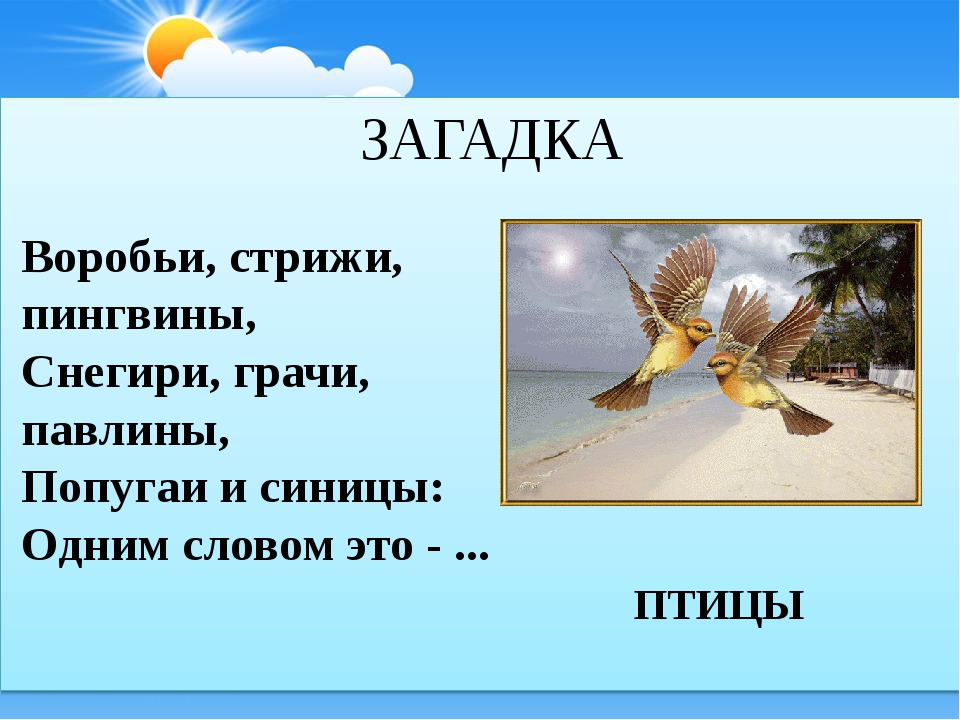 Прочитайте ребенку стихотворение о птицах.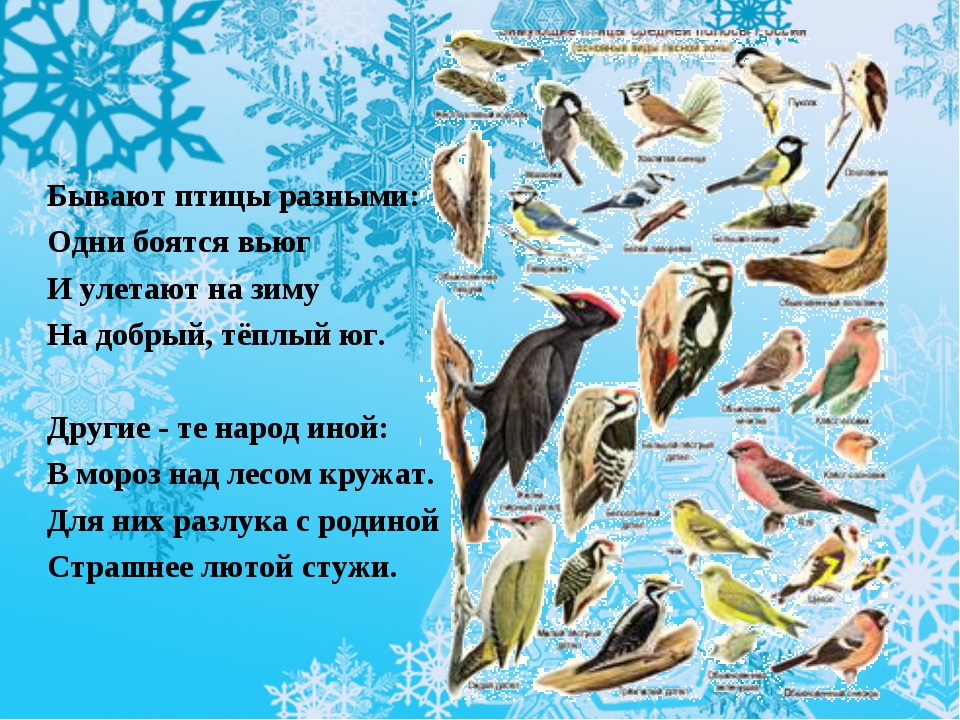 Знакомство со строением птицы.В синем небе голосок,Будто крохотный звонок.Птичка, птичка не шуми,Деткам в гости приходи.Покажите малышу изображение разных птиц. - Спросите, одинаковые птицы или разные? (Разные)- Чем же все птицы похожи? -Сколько ног у всех птиц? (две)-Чем покрыты все птицы? (перьями)- Чем едят все птицы? (клювом)- Что есть у всех птиц? (крылья).А птицы ходят или летают? (летают)Вместе с детьми  рассмотрите  изображение птиц: найдите и назовите части тела птиц – голову, хвост, клюв, глазки.Похвалите своего малыша!